    The Praxis Award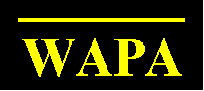 RECOGNIZING EXCELLENCE IN PROFESSIONAL ANTHROPOLOGYPraxis Award Pre-Entry FormReturn the completed pre-entry form by Friday, June 30, 2023, to the Praxis Award chair, Bill Roberts, at praxisaward2023@gmail.com.  You will receive acknowledgement of receipt.Please carefully review the application criteria on the WAPA website:  http://wapadc.org/praxisThis pre-entry proposal should be no more than three pages.Feel free to address questions and queries to the award chair in a timely manner.Pre-entry applicants will be notified about acceptance within three weeks of the pre-application. Full applications are then due by Friday, September 1, 2023.Applicant Name(s):		Applicant Title or Affiliation:	Project Title:			Project Client and Stakeholders:	Dates of Project:			Location(s) of Project: 		Project abstract (150 words maximum):Please address the following items briefly (~75 words each), following the outline as presented:  (Note: If you feel any of the below items are adequately covered in the abstract, you do not need to repeat the information.)Summarize the situation and/or problem being addressed, identify the stakeholders, and note how and why one or more anthropologists came to be involved:Describe the project’s goals and design, and the use of anthropological concepts in developing the approach:Highlight how the project was implemented, and how anthropological methods and data were applied in carrying out project activities:Summarize the project’s major results, and the available evidence to support your conclusions.  Explain how anthropology made a difference in the attainment of project outcomes (i.e., articulate the “anthropological difference”):Optional: Describe any stakeholder letters of support or media coverage you plan to include with your application.If you have received a PDF version of this document, you can find the original MS Word version to complete on the WAPA website at https://wapadc.org/praxisguide. Applicant contact informationApplicant contact informationNameDay PhoneEvening PhoneEmail